AN AWARD WINNER INTERNATIONAL ORGANIZATION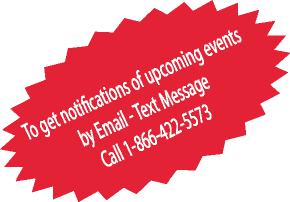 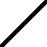 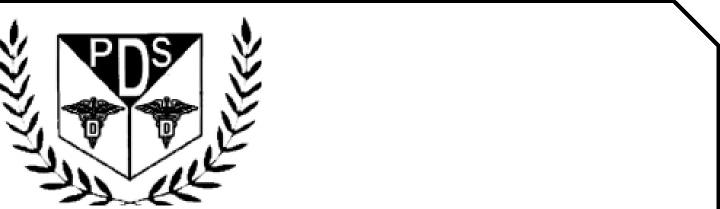 PROMOTING EXCELLENCE IN DENTAL EDUCATION 
Over 7000 Members StrongPresentsA Must attend seminar for you and your staffINCORPORATING DENTAL LASER TECHNOLOGYBY DR. BRADLEY LABRECQUE,DDS ONLINE WEBINAR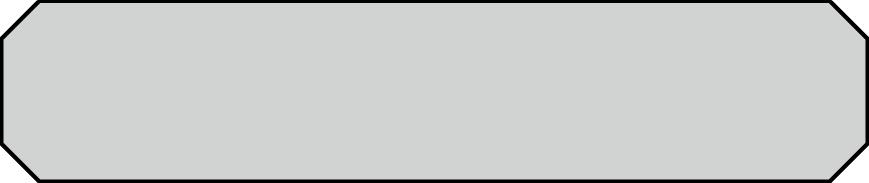 (Please print in capital letters or attach your business card)Name DR/RDH/RDA/DA	Lic noCity	State	ZipCell no ______________ Accept text message yes/no E-Mail________________________________________ARE YOU A PDS MEMBER: YES/ NO                                                                                               FOR REGISTRATIONCALL TOLL FREE 1-866-422-5573 (1-866-4-CALL-PDS) OR 909-933-9076 
TO REGISTER ONLINE VISIT US ON WWW PDSOCIETY. COM Make check payable to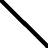 PDS124 EAST F STREET SUITE #8 ONTARIO, CA 91764Dr. D.P. Singh NagraChairman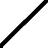 Dr. Brad Labrecque, DDSDr Labreque is a general dentist whose focus is 
incorporating Laser Technology in the modern dental 
practice. He is passionate about training dental practitioners 
in the use of Dental Lasers in all clinical procedures. 
Dr. Labrecque implemented lasers early in his clinical 
practice being one of the first dentists in Canada. He has 
taken hundreds of hours of continuing education and his 
practical experience makes him a global authority on Laser 
Dentistry and is sought after by dental practitioners 
worldwide to train them in successful implementation of this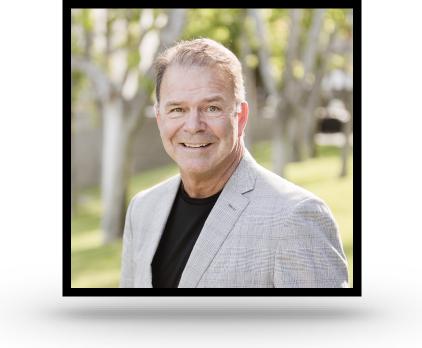 technology to improve their clinical outcomes from 
the traditional dental protocols.Since 1995 Dr. Labrecque has lectured globally on this technology in many conferences including Canada /USA/ Australia/ New Zealand /Iceland / Slovenia / Germany. This is due to his extensive knowledge in all wavelengths of dental lasers.Dr. Labrecque maintained a general group practice at Cedar Dental Centre in Kamloops BC Canada since 1984 - 2019 where it is focused on minimally invasive dentistry.Topics that will the covered includeLearn how to incorporate technologies (lasers), the wide range of benefits they have in clinical dentistry, and how patients can benefit from their usesLearn common clinical uses for YSGG lasers, how they can address patients concerns and provide improved clinical resultsDiscuss and clearly understand insurance billing, patient education and how to attract the right type of new patients with laser technologyLearn how hygiene lasers can be used as an adjunct to scaling/ rootplaning and periodontal surgery to treat periodontal disease, as well as discuss research backing up these claimsLearn additional laser applications for treating dentinal sensitivity, herpetic lesions, veneer removal, and peri-implantitis treatmentLearn how YSGG lasers dramatically & predictably increase the level of success of Endodontic therapyTHIS EVENT IS SPONSORED BY BIOLASECircle one	First	Middle Initial	LastCircle one	First	Middle Initial	LastAddressREGISTRATION FEEDentists Non-members$50.00Members$40.00Hygienist/R.D.A. Non-members$40.00Members$35.00